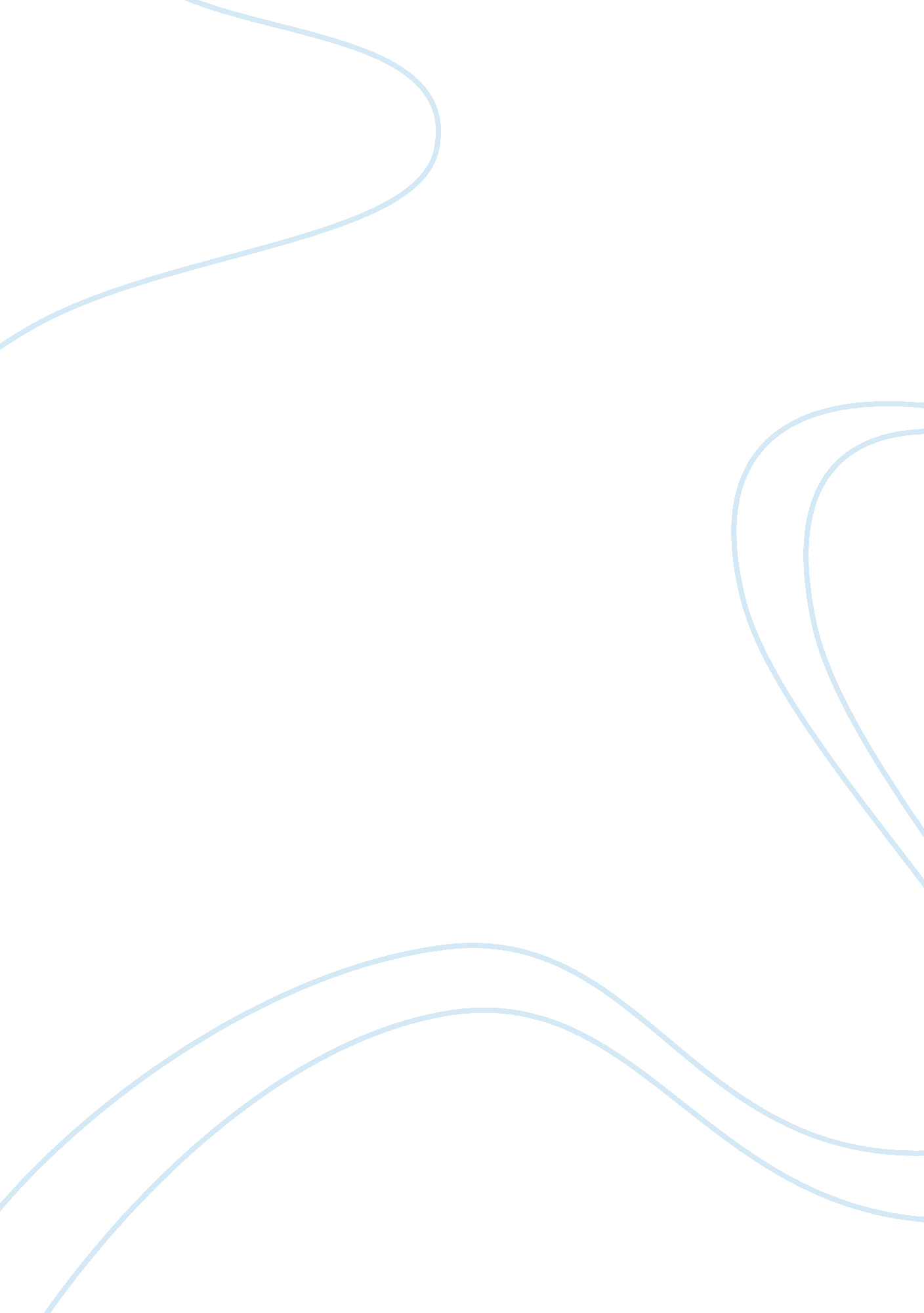 How do you think magic makes itself felt in contemporary life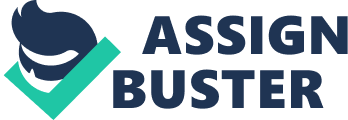 Magic as defined by Merriam-Webster is the extraordinary power or influence from a supernatural source. Another definition of magic is the casting ofspells. Putting these two together and applying them to everyday life may seem out of sorts. But if you open your eyes and broaden your mind on how you perceive things, then you can certainly see magic everywhere. Just because it is called magic it doesn't have to be beautiful or right. Because it is magic, the spell that it may cast on one can be deemed as beautiful while on another person as evil. 
We can always hear the phrase " magical". It is used to describe even for how one feels about a certain situation. But how can we truly say that a certain situation or feeling is truly magic Like in the movies, one seems to be cast on a spell as we hold our breaths and take in every scene and make it our own. We can see the story unfold before our eyes as how the director sees it in his mind. We are transported into another world, another dimension with each character that somehow looks surreal. We find traces of personality that is distinct and personal, as if our own. And with these movies we can escape even for a few hours, a few minutes the commonplace tragedies that beset our everyday lives. 
It is also the question of a supernatural being that has created characters such as vampires. These creatures have long been associated as evil and ungodly from the creative minds of writers. Man's fascination with the unknown has spawned various characters, but in today's fiction these characters are given a more human touch than the stories written centuries ago. Creatures long depicted as human predators are given a human side and can experience the same pains and anguish as that of a common man. 
The idea of vampires living amongst us is another magical transformation. The mere thought that these powerful creatures may be the same person that you meet on the street, sharing the same space or spot on the earth may seem uncanny or unreal. The adaptation of modern technology in order to suit the needs even of vampires so that they can mingle with people, and even act as mainstream society where there is a structure in their vampire society as seen on True Blood. 
Magic transforms witches into princesses and frogs into princes. This can also be said of love where there is no discrimination between the good, the bad or the ugly once we become transfixed to this one person whom we feel can fill the void of emptiness and loneliness. As if cast on a spell, we sometimes defy the odds just so as to be with the one we love. Even if people have to defy moral codes just to be with that one person whom they feel makes them whole, loved and special, they do so without hesitation, without regrets. 
And because of this feeling of love, some people may find pleasure and gratification in objects that are extreme set by normal or moral standards. This can be seen in the music videos by Bjork where she engaged in a kissing scene with herself or another woman. This is not normal, but to her that kiss and moment may be magical because of the gratification felt by doing the act. Another of her videos shows that she is sleeping or dreaming. In our everyday lives, we are transported magically to another place when we start to dream. Upon waking up, sometimes we would ask ourselves if what we dreamed of was real because of how we felt while in our dreams. A spell could have been cast while we were sleeping so that we could dream these good dreams. And upon waking up we can make these dreams into reality, if only we believe. 
Reference: 
" magic." Merriam-Webster Online Dictionary. 2009. 
Merriam-Webster Online. 27 October 2009 